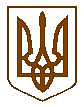 БУЧАНСЬКА     МІСЬКА     РАДАКИЇВСЬКОЇ  ОБЛАСТІДЕСЯТА  СЕСІЯ СЬОМОГО  СКЛИКАННЯ  Р  І  Ш  Е  Н  Н  Я    «28»   квітня   2016 року                                                                              № 361 – 10 – VII Про внесення змін до рішення № 53 - 4 -VІІ  від 24.12.2015 року «Про затвердження плану діяльностіз підготовки проектів регуляторних актів у сфері господарської діяльності в м. Буча на 2016 рік та плану-графіку проведення заходів з відстеження результативності прийнятих регуляторних актів в м. Буча на 2016 рік»Відповідно до Закону України «Про засади державної регуляторної політики у сфері господарської діяльності», у зв’язку з набранням чинності Закону України «Про внесення змін до Земельного кодексу України щодо проведення земельних торгів» № 1012-VIII від 18.02.2016 року, керуючись ст.ст. 25, 26 Закону України «Про місцеве самоврядування в Україні» міська рада ВИРІШИЛА:Внести зміни до плану діяльності з підготовки проектів регуляторних актів у сфері господарської діяльності в м. Буча на 2016 рік (додаток 1) доповнивши його пунктом 7 наступного змісту:Контроль за виконанням даного рішення покласти на комісію з питань соціально- економічного розвитку, підприємництва, житлово-комунального господарства, бюджету, фінансів та інвестування.Міський голова 							                        А.П. ФедорукДодаток 1до рішення сесії Бучанської міської ради  №  53-4–VIІвід « 24 » грудня 2015 рокузі змінами згідно рішення № 361-10-VIIвід 28 квітня 2016 рокуПЛАНпідготовки проектів регуляторних актів у сфері господарської діяльності у м. Буча на 2016 рік7.Проект рішення Бучанської міської ради «Про pатвердження положення про проведення аукціонів з продажу земельних ділянок або прав на них, що належать до комунальної власності територіальної громади міста Буча»Даний регуляторний акт приймається для урегулювання відносин з продажу земельних ділянок або прав на них на земельних торгах, які проводяться у формі аукціонівІІ – IІІ квартали 2016 рокуЮридичний відділ, земельний відділ, фінансове управління  Бучанської міської ради№п/пНазва проекту регуляторного актаЦіль прийняття регуляторного актаТермін розробки проекту регуляторного акта (квартал)Найменування підрозділу, відповідального за розробку проекту регуляторного акту, номер телефону1Проект рішення Бучанської міської ради «Про внесення змін до рішення Бучанської міської ради за № 2053 - 65 -VІ від 29.01.2015 р. «Про встановлення ставок єдиного податку для фізичних осіб-підприємців, які здійснюють господарську діяльність на території міста Буча»Даний регуляторний акт буде прийнято за умови внесення змін до діючого Податкового кодексу України або інших змін у законодавствіІ – IV квартали 2016 рокуВідділ економіки Бучанської міської ради2Проект рішення Бучанської міської ради «Про внесення змін до рішення Бучанської міської ради за № 2054 - 65 -VІ від 29.01.2015 р. «Про встановлення ставок акцизного податку з реалізації суб’єктами господарювання роздрібної торгівлі  підакцизних товарів в м. Буча»Даний регуляторний акт буде прийнято за умови внесення змін до діючого Податкового кодексу України або інших змін у законодавствіІ – IV квартали 2016 рокуВідділ економіки Бучанської міської ради3Проект рішення Бучанської міської ради «Про внесення змін до рішення Бучанської міської ради за № 2055 - 65 -VІ від 29.01.2015 р. «Про встановлення податку на нерухоме майно, відмінне від земельної ділянки, на території міста Буча»Даний регуляторний акт буде прийнято за умови внесення змін до діючого Податкового кодексу України або інших змін у законодавствіІ – IV квартали 2016 рокуВідділ економіки Бучанської міської ради4Проект рішення Бучанської міської ради «Про внесення змін до рішення Бучанської міської ради за № 2056 - 65 -VІ від 29.01.2015 р. «Про встановлення ставки транспортного податку на території міста Буча»Даний регуляторний акт буде прийнято за умови внесення змін до діючого Податкового кодексу України або інших змін у законодавствіІ – IV квартали 2016 рокуВідділ економіки Бучанської міської ради5Проект рішення Бучанської міської ради «Про внесення змін до рішення Бучанської міської ради за № 2057 - 65 -VІ від 29.01.2015 р. «Про встановлення ставок туристичного збору на території міста Буча»Даний регуляторний акт буде прийнято за умови внесення змін до діючого Податкового кодексу України або інших змін у законодавствіІ – IV квартали 2016 рокуВідділ економіки Бучанської міської ради6Проект рішення Бучанської міської ради «Про внесення змін до рішення Бучанської міської ради за №   2271 - 72 –VІ від 25.06.2015 р. «Про встановлення ставок плати за землю за земельні ділянки на території міста Буча»Даний регуляторний акт буде прийнято за умови внесення змін до діючого Податкового кодексу України або інших змін у законодавствіІ – IV квартали 2016 рокуВідділ економіки Бучанської міської ради7.Проект рішення Бучанської міської ради «Про затвердження положення пропроведення аукціонів з продажу земельних ділянок або прав на них, що належать до комунальної власності територіальної громади міста Буча»Даний регуляторний акт приймається для урегулювання відносин з продажу земельних ділянок або прав на них, що перебувають у власності територіальної громади міста Буча на земельних торгах, які проводяться у формі аукціонівІІ – IІІ квартали 2016 рокуЮридичний відділ, земельний відділ, фінансове управління  Бучанської міської ради